УТВЕРЖДАЮПриказ директора колледжа от 25.05.2021 г. № 119/1РАБОЧАЯ ПРОГРАММа ПРОФЕССИОНАЛЬНОГО МОДУЛЯПМ.04 Взаимодействие с родителями и сотрудниками образовательного учрежденияпрограмма подготовки специалистов среднего звенасреднего профессионального образования по специальности 44.02.01 Дошкольное образование2021 г. СОДЕРЖАНИЕПАСПОРТ РАБОЧЕЙ ПРОГРАММЫ ПРОФЕССИОНАЛЬНОГО МОДУЛЯПреподавание по программам начального общего образованияОбласть применения примерной программыРабочая программа профессионального модуля (далее – программа) – является частью основной профессиональной образовательной программы в соответствии с ФГОС по специальности среднего профессионального образования 44.02.01 Дошкольное образование:Взаимодействие с родителями и сотрудниками образовательного учреждения и соответствующих профессиональных компетенций (ПК):ПК 4.1. Определять цели, задачи и планировать работу с родителями.ПК 4.2. Проводить индивидуальные консультации по вопросам семейного воспитания, социального, психического и физического развития ребенка.ПК 4.3. Проводить родительские собрания, привлекать родителей (лиц, их замещающих) к организации и проведению мероприятий в группе и в образовательной организации.ПК 4.4. Оценивать и анализировать результаты работы с родителями, корректировать процесс взаимодействия с ними.ПК 4.5. Координировать деятельность сотрудников образовательной организации, работающих с группой.Цели и задачи профессионального модуля – требования к результатам освоения профессионального модуляС целью овладения указанным видом профессиональной деятельности и соответствующими профессиональными компетенциями обучающийся в ходе освоения профессионального модуля должен:иметь практический опыт:планирования работы с родителями (лицами, их заменяющими);наблюдения за детьми и обсуждения с родителями (лицами, их заменяющими) достижений и трудностей в развитии ребенка;определения целей и задач работы с отдельной семьей по результатам наблюдений за ребенком, изучения особенностей семейного воспитания;взаимодействия с администрацией образовательной организации, воспитателями, музыкальным работником, руководителем физического воспитания, медицинским работником и другими сотрудниками;руководства работой помощника воспитателя;уметь:планировать работу с родителями (лицами, их заменяющими);изучать	особенности	семейного	воспитания	дошкольников, взаимоотношения родителей и детей в семье;формулировать цели и задачи работы с семьей;организовывать и проводить разнообразные формы работы с семьей (родительские собрания, посещение детей на дому, беседы), привлекать родителей к проведению совместных мероприятий;консультировать родителей по вопросам семейного воспитания, социального, психического и физического развития ребенка;анализировать процесс и результаты работы с родителями (лицами, их заменяющими);взаимодействовать с работниками дошкольной образовательной организации по вопросам воспитания, обучения и развития дошкольников;руководить работой помощника воспитателя;знать:основные документы о правах ребенка и обязанности взрослых по отношению к детям;сущность и своеобразие процесса социализации дошкольников;основы планирования работы с родителями (лицами, их заменяющими); задачи и содержание семейного воспитания;особенности современной семьи, ее функция; содержание и формы работы с семьей;особенности проведения индивидуальной работы с семьей; методы и приемы оказания педагогической помощи семье; методы изучения особенностей семейного воспитания; должностные обязанности помощника воспитателя;формы, методы и приемы взаимодействия и организации профессионального общения с сотрудниками образовательной организации, работающими с группой.Рекомендуемое	количество	часов	на	освоение	рабочей программы профессионального модуля:всего – 202 часа, в том числе:максимальной учебной нагрузки обучающегося – 96 часов, включая: обязательной аудиторной учебной нагрузки обучающегося – 68 часов; самостоятельной работы обучающегося – 28 часов;учебной и производственной практики – 144 часов.РЕЗУЛЬТАТЫ ОСВОЕНИЯ ПРОФЕССИОНАЛЬНОГО МОДУЛЯРезультатом освоения профессионального модуля является овладение обучающимися видом профессиональной деятельности Методическое обеспечение образовательного процесса, в том числе профессиональными (ПК) и общими (ОК) компетенциями:СТРУКТУРА И ПРИМЕРНОЕ СОДЕРЖАНИЕ ПРОФЕССИОНАЛЬНОГО МОДУЛЯТематический план профессионального модуля* Раздел профессионального модуля – часть примерной программы профессионального модуля, которая характеризуется логической завершенностью и направлена на освоение одной или нескольких профессиональных компетенций.Содержание обучения по профессиональному модулю (ПМ)Для характеристики уровня освоения учебного материала используются следующие обозначения: 1 – ознакомительный (узнавание ранее изученных объектов, свойств);– репродуктивный (выполнение деятельности по образцу, инструкции или под руководством);– продуктивный (планирование и самостоятельное выполнение деятельности, решение проблемных задач).УСЛОВИЯ РЕАЛИЗАЦИИ ПРОФЕССИОНАЛЬНОГО МОДУЛЯТребования к минимальному материально-техническому обеспечению (указывается в соответствии с ФГОС)Реализация профессионального модуля предполагает наличие кабинета педагогики; компьютерной техники.Оборудование учебного кабинета: рабочие места студентов по количеству обучающихся; рабочее место преподавателя; наличие педагогической библиотеки; учебно-наглядные и электронные пособия по курсу;Технические средства обучения: компьютерная техника; интерактивная доска; видеотехника.Информационное обеспечение обученияПеречень рекомендуемых учебных изданий, Интернет-ресурсов, дополнительной литературыосновная литератураЗверева, О. Л. Общение педагога с родителями в ДОУ: методический аспект / О. Л. Зверева, Л. Н. Ганичева. – М.: ТЦ Сфера, 2010. – 80 сЗверева, О. Л. Семейная педагогика и домашнее воспитание: учеб. пособие / О. Л. Зверева, Л. Н. Ганичева. – М. : Академия, 2009. – 256 с.Кубанкина, Е. И. Семейное право: учеб пособие / Е. И. Кубанкина, В. В. Павленко. – М.: «Дашков и К», 2009. – 240 с.Куликова, Т. А. Семейная педагогика и домашнее воспитание: учеб. пособие/ Т. А. Куликова. – М.: Академия, 2012. – 232 с.Коджаспирова, Г. М. Педагогический словарь/ Г. М. Коджаспирова, А. Ю. Коджаспиров. – М. : Академия, 2000. –176 с.дополнительная литератураАнтология педагогической мысли России второй половины XIX – начале XX в. М.: Педагогика, 2008. – 603с.Баева, Л. О содержании и организации современного дошкольного образования Англии. / Л. Баева // Дошкольное воспитание – 2007. -	№ 11.– С. 21 - 25.Белая, К. Ю. Семейный детский сад и другие формы взаимодействия с семей: учеб. пособие / К. Ю. Белая, М. М. Цапенко.- М. : Чистые пруды, 2009- 32 с.базы данных, информационно-справочные и поисковые системыhttp://www.school.edu.ru/ -Российский образовательный порталhttp://school-sector.relarn.ru/ -школьный сектор ассоциации РЕЛАРНhttp://pedsovet.alledu.ru/ -Всероссийский августовский педсоветhttp://schools.techno.ru/	-	образовательный	сервер	«Школы	в Интернет»http://all.edu.ru/ - Все образование ИнтернетаОбщие требования к организации образовательного процессаМетодические рекомендации по организации занятий, учебной и производственной практикиВ рамках реализации профессионального модуля Взаимодействие с родителями и сотрудниками образовательного учреждения предполагается теоретическое обучение, практические занятия, учебная практика. Необходимым условием организации теоретических занятий является проблемность, практико-ориентированность изложения изучаемого материала с целью активизации учебно-познавательной деятельности студентов. Практические занятия рекомендуется проводить в виде семинаров, практикумов по решению практико-ориентированных задач. Изучение профессионального модуля заканчивается прохождением учебной практики, которая реализуется концентрированно. Аттестация по результатам практики проводится в форме зачета.По профессиональному модулю предусмотрена промежуточная, текущая и итоговая аттестация. Фонды для промежуточной аттестации разрабатываются самостоятельно, а для государственной (итоговой) аттестации – разрабатываются и утверждаются образовательным учреждением после предварительного положительного заключения работодателей.Междисциплинарные связиОсвоению данного профессионального модуля должно предшествовать изучение учебных дисциплин / междисциплинарных курсов, таких, как«Педагогика»,	«Психология»,	«Правовое	обеспечение	профессиональной деятельности», «Семейная педагогика».Организация самостоятельной работы студентовВажнейшим компонентом освоения профессионального модуля является самостоятельная работа студентов, которая реализуется через систему домашних заданий и специально организованной аудиторной или внеаудиторной (как групповой, так и индивидуальной) деятельности студентов.Внеаудиторная самостоятельная работа включает в себя следующее:подготовку вопросов для обсуждения на практическом занятии;подготовку к выполнению тестовых заданий; создание тестовых заданий для самопроверки;подготовку докладов, сообщений для выступления на практическом занятии;составление	конспектов	занятий	(игр,	бесед)	по	физическому воспитанию для детей разных возрастных групп;составление таблиц по изученному теоретическому материалу;составление глоссария по определенным темам;подготовку консультаций для родителей и педагогов по вопросам физического воспитания и развития детей;подготовку презентаций по изученным темам.Аудиторная самостоятельная работа предполагает:оценку ответа сокурсника на практическом занятии;формулирование вопросов отвечающему сокурснику;выполнение тестов (компьютерное тестирование);составление	конспектов	занятий	(игр,	бесед)	по	физическому воспитанию для детей разных возрастных групп;публичную защиту докладов, сообщений и др.анализ занятия по физической культуре, проведенного сокурсником или просмотренного в видеозаписи.Кадровое обеспечение образовательного процессаРеализация программы профессионального модуля Взаимодействие с родителями и сотрудниками образовательного учреждения должна осуществляться педагогическими кадрами, имеющими высшее образование, соответствующее профилю преподаваемой дисциплины (модуля). Опыт деятельности в организациях соответствующей профессиональной сферы является обязательным для преподавателей, отвечающих за освоение обучающимся профессионального цикла, эти преподаватели должны проходить стажировку в профильных организациях не реже 1 раза в 3 года.Руководство практикой должно осуществляться педагогическими кадрами, имеющими высшее образование, соответствующее профилю преподаваемой дисциплины (модуля).Педагогический состав:Щередина Н. И. Шумкина Е. В.5. КОНТРОЛЬ И ОЦЕНКА РЕЗУЛЬТАТОВ ОСВОЕНИЯПРОФЕССИОНАЛЬНОГО МОДУЛЯ (ВИДА ПРОФЕССИОНАЛЬНОЙ ДЕЯТЕЛЬНОСТИ)Разработчики:Шумкина Е. В.(ФИО)	(подпись)Щередина Н. И.(ФИО)	(подпись)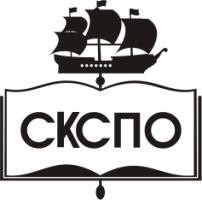 государственное автономное профессиональное образовательное учреждение Самарской области«Самарский колледж сервиса производственного оборудования имени Героя Российской ФедерацииЕ.В. Золотухина»1. Паспорт рабочей программы профессионального модуля ………………52. Результаты освоения профессионального модуля ………………………...73. Структура и содержание профессионального модуля ……………………84. Условия реализации профессионального модуля ………………………...125. Контроль и оценка результатов освоения профессионального модуля(вида профессиональной деятельности) ……………………………………...13КодНаименование результата обученияПК 4.1Определять цели, задачи и планировать работу с родителями.ПК 4.2Проводить индивидуальные консультации по вопросам семейного воспитания, социального, психического ифизического развития ребенка.ПК 4.3Проводить родительские собрания, привлекать родителей (лиц, их замещающих) к организации и проведению мероприятий вгруппе и в образовательной организации.ПК 4.4Оценивать и анализировать результаты работы с родителями,корректировать процесс взаимодействия с ними.ПК 4.5Координировать деятельность сотрудников образовательнойорганизации, работающих с группой.ОК 1Понимать сущность и социальную значимость своей будущейпрофессии, проявлять к ней устойчивый интерес.ОК 2Организовывать собственную деятельность, определять методырешения профессиональных задач, оценивать их эффективность и качество.ОК3Оценивать риски и принимать решения в нестандартных ситуациях.ОК 4Осуществлять поиск, анализ и оценку информации, необходимой для постановки и решения профессиональных задач,профессионального и личностного развития.ОК 6Работать в коллективе и команде, взаимодействовать с руководством, коллегами и социальными партнерами.Кодыпрофессиональных компетенцийНаименования разделов профессионального модуля*Всего часов (макс.учебная нагрузка и практики)Объем времени, отведенный на освоение междисциплинарного курса (курсов)Объем времени, отведенный на освоение междисциплинарного курса (курсов)Объем времени, отведенный на освоение междисциплинарного курса (курсов)Объем времени, отведенный на освоение междисциплинарного курса (курсов)Объем времени, отведенный на освоение междисциплинарного курса (курсов)ПрактикаПрактикаКодыпрофессиональных компетенцийНаименования разделов профессионального модуля*Всего часов (макс.учебная нагрузка и практики)Обязательная аудиторная учебная нагрузка обучающегосяОбязательная аудиторная учебная нагрузка обучающегосяОбязательная аудиторная учебная нагрузка обучающегосяСамостоятельная работаобучающегосяСамостоятельная работаобучающегосяУчебная,часовПроизводственная (по профилюспециальности),часовКодыпрофессиональных компетенцийНаименования разделов профессионального модуля*Всего часов (макс.учебная нагрузка и практики)Всего,часовв т.ч. лабораторные работы и практические занятия,часовв т.ч., курсовая работа (проект), часовВсего,часовв т.ч., курсовая работа (проект), часовУчебная,часовПроизводственная (по профилюспециальности),часов12345678910ПК 4.1–4.5Раздел      1.	Теоретические и методические основы взаимодействия воспитателя с родителями (лицами, их заменяющими) и сотрудникамидошкольной	образовательной организации2026868-2828--Учебная и производственная практика144144Всего:3466868-2828*-144Наименованиеразделов и темСодержание учебного материала, лабораторные работы и практические занятия, самостоятельная работаобучающихся, курсовая работа (проект) (если предусмотрены)Объем часовУровеньосвоения1234Раздел 1.Теоретические основы взаимодействия воспитателя с родителями68Тема 1.1 ИзучениеСодержание темы:основныхСодержание темы:основныхПрава ребенка. Законодательные документы.2документов оПрава ребенка. Законодательные документы.2документов оОбязанности взрослых.правах ребенкаОбязанности взрослых.правах ребенкаОсобенности современной семьи.Функции семьи. Сущность и своеобразие социализации дошкольника.Лекции4Практические занятия: изучение работ современных теоретиков педагогики, нормативно-правовых актов в4области прав ребенка4Самостоятельная работа обучающихся: изучение узловой темы и создание опорного конспекта3Тема 1.2 ИзучениеСодержание темы:задач и содержанияСодержание темы:задач и содержанияЦель, задачи семейного воспитания.семейногоЦель, задачи семейного воспитания.семейногоНравственное воспитание в семье.воспитанияНравственное воспитание в семье.воспитанияФизическое воспитание в семье.Психологический климат в семье.Лекции4Практические занятия: изучение работ современных теоретиков педагогики, нормативно-правовых актов в4области прав ребенка4Самостоятельная работа обучающихся: изучение узловой темы и создание опорного конспекта3Тема 1.3Содержание темы:ИзучениеСодержание темы:ИзучениеСодержание и формы работы с семьей.2содержания и формСодержание и формы работы с семьей.2содержания и формОсобенности проведения индивидуальной работы с семьей.работы с семьейОсобенности проведения индивидуальной работы с семьей.работы с семьейМетоды и приемы оказания педагогической помощи семье. Планирование работы с родителями (лицами ихзаменяющими)Лекции4Практические занятия: составление опорного конспекта, содержащего определение основных категорий4педагоги4Самостоятельная работа обучающихся: самостоятельное изучение узловой темы3Тема 1.4Содержание темы:Методы изученияСодержание темы:особенностейСодержание темы:особенностейМетоды изучения психологического климата в семье2семейногоМетоды изучения психологического климата в семье2семейногоМетоды изучения продуктов деятельности детей..воспитанияМетоды изучения продуктов деятельности детей..воспитанияМетод наблюдения.Изучение особенностей семейного воспитания.Лекции4Практические занятия: определение взаимосвязей и взаимозависимостей педагогики;4Самостоятельная работа обучающихся: ответить на вопросы для самоконтроля3Раздел 2.Теоретические основы взаимодействия воспитателя с сотрудникамиТема 2.1Должностные обязанности сотрудников образовательного учреждения..Тема 2.1Содержание темы:2ИзучениедолжностныхдолжностныхДолжностные обязанности заведующей детского сада..обязанностейДолжностные обязанности заведующей детского сада..обязанностейДолжностные обязанности старшего воспитателя.сотрудниковДолжностные обязанности старшего воспитателя.сотрудниковДолжностные обязанности помощника воспитателя.образовательногоДолжностные обязанности помощника воспитателя.образовательногоЛекции4учрежденияЛекции4учрежденияПрактические занятия4Самостоятельная работа обучающихся3Тема 2.2Формы взаимодействия с сотрудниками образовательного учреждения.Изучение формФормы взаимодействия с сотрудниками образовательного учреждения.Изучение формСодержание темы:взаимодействия иСодержание темы:взаимодействия иФормы взаимодействия с сотрудниками образовательного учреждения..2организацииФормы взаимодействия с сотрудниками образовательного учреждения..2организацииФормы контроля..профессиональногоФормы контроля..профессиональногоМониторинг развития детей.общенияМониторинг развития детей.общенияПедагогический совет Его функции.с сотрудникамиПедагогический совет Его функции.с сотрудникамиКруглый стол в образовательном учреждение.образовательногоКруглый стол в образовательном учреждение.учреждения,Круглый стол в образовательном учреждение.учреждения,Дополнительное образование в образовательном учреждении.работающими сДополнительное образование в образовательном учреждении.группойВзаимодействие воспитателя и помощника воспитателя.Лекции4Практические занятия4Самостоятельная работа обучающихся3Тема 2.3Методы и приемы взаимодействия с сотрудниками образовательного учреждения.Изучение методовМетоды и приемы взаимодействия с сотрудниками образовательного учреждения.Изучение методовСодержание темы:и приемовСодержание темы:и приемовМетоды взаимодействия воспитателя с сотрудниками образовательного учреждения2взаимодействия и организациипрофессионального общенияМетоды взаимодействия воспитателя с сотрудниками образовательного учреждения2взаимодействия и организациипрофессионального общенияПриемы взаимодействия воспитателя с сотрудниками образовательного учрежденияВзаимодействие с администрацией образовательного учреждения, воспитателями, музыкальным работником, руководителем физического воспитания, медицинским работником и другими сотрудниками;с сотрудникамис сотрудникамиЛекции5образовательногоЛекции5образовательногоПрактические занятия5учреждения,работающими сПрактические занятия5учреждения,работающими сСамостоятельная работа обучающихся5группойТема 2.4Работа помощника воспитателя.ИзучениеРабота помощника воспитателя.руководстваРабота помощника воспитателя.руководстваСодержание темы:работы помощникаСодержание темы:воспитателяСодержание темы:воспитателяСодержание работы помощника воспитателя в организации режимных моментов.3Содержание работы помощника воспитателя в организации режимных моментов.Лекции5Практические занятия5Самостоятельная работа обучающихся5Психолого-педагогическая практика Виды работСоставление качественной и количественной характеристики по полученным результатам диагностики. Подготовка 3-х конспектов занятий для детей старшего дошкольного возраста. Подбор материалов и составление проекта совместного детско-студенческого проекта. Составление письменного анализа результатов наблюдений, бесед с детьми и воспитателями, посещений занятий/игр и изучения педагогической документации педагогов старшей группы. Составление индивидуального (перспективного и календарного) планов работы под руководством воспитателя и группового руководителя. Организация педагогического процесса в группе: проведение режимных моментов; подготовка и организация игр, утренней гимнастики, различных видов занятий по физической культуре. Диагностика трудовых умений и навыков детей дошкольного возраста. Составление конспекта и проведение занятия по организации продуктивных видов деятельности с детьми дошкольного возраста. Разработка конспекта организации игровой деятельности в 1 и 2 половине дня. Разработка технологической карты музыкального занятия для детей дошкольного возраста. Планирование и проведение прогулок. Составление плана организации общения с дошкольниками при проведении режимного процесса (завтрак, подготовка ко сну, одевание, прогулка). Анализпроведенных мероприятий в индивидуальном плане работы, отражение всех видов деятельности в календарном плане работы.144Всего346Результаты обучения(освоенные умения, усвоенныезнания)Формы и методы контроля и оценки результатов обученияуметь:планировать работу с родителями (лицами, их заменяющими);изучать особенности семейного воспитания дошкольников,взаимоотношения родителей и детей в семье;формулировать цели и задачи работы с семьей;организовывать и проводитьАнализ и оценка деятельности обучающегося в ходе решенияпедагогических задач, в ходе проведения	коллоквиума, контрольных работ.Проверка портфолио.Анализ   деятельности    студента    вразнообразные формы работы с семьей (родительские собрания,посещение детей на дому, беседы), привлекать родителей к проведению совместных мероприятий;консультировать родителей по вопросам семейного воспитания, социального, психического ифизического развития ребенка; анализировать процесс ирезультаты работы с родителями;взаимодействовать с работниками дошкольного учреждения по вопросам воспитания, обучения иразвития дошкольников;руководить работой помощника воспитателя;знать:основные документы о правах ребенка и обязанности взрослых по отношению к детям;сущность и своеобразие процесса социализации дошкольников;основы планирования работы с родителями;задачи и содержание семейного воспитания;особенности современной семьи, ее функция;содержание и формы работы с семьей;особенности проведения индивидуальной работы с семьей;методы и приемы оказания педагогической помощи семье;методы изучения особенностей семейного воспитания;должностные обязанности помощника воспитателя;формы, методы и приемы взаимодействия и организации профессионального	общения с сотрудниками образовательного учреждения, работающими с группойпериод педагогической практики Фронтальный опросАнализ и оценка решения творческих заданий.Анализ и оценка решения тестовых заданийАнализ	и	оценка	решения педагогического эссе.Наблюдение и анализ деятельности обучающегося в ходе деловой игрыАнализ и оценка составленных обучающимся	характеристик групповой динамика общения и поведения школьниковАнализ и оценка составленных обучающимся	рекомендаций коррекции поведенияЗащита рефератаФронтальный опрос. КоллоквиумСообщениеАнализ и оценка составленных обучающимся	рекомендаций коррекции поведения